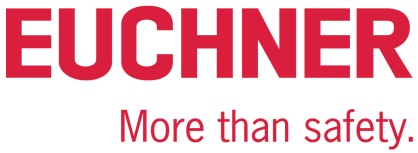 TISKOVÁ ZPRÁVALeinfelden (Německo), březen 2020Nový rozšiřující a vyhodnocovací modul s jištěním ochranného krytu pro systém MGB2 ModularPřírůstek do rodiny MGB2 přináší ještě víc funkcíEuchner posílá do hry dva nové moduly pro svůj úspěšný systém Multifunctional Gate Box MGB2 Modular: Nová malá varianta rozšiřujícího modulu MCM nabízí prostor až pro šest funkcí, které lze uspořádat podle individuálních požadavků. Nový submodul MSM uživatelům také poskytuje další bezpečnostní vstupy pro připojení externích spínačů, které tak lze snadno připojit ke sběrnici PROFINET/PROFISAFE.MCM – kompaktní, škálovatelný a výkonnýUživatelům, kteří u systému ochranných dveří MGB2 Modular potřebují víc než stávajících šest funkčních prvků, teď společnost Euchner nabízí další řešení. Nový kompaktní rozšiřující modul MCM má celkem dva sloty. Díky tomu ho lze osadit až šesti ovládacími nebo aplikačními prvky, například tlačítkem nouzového zastavení, potvrzovacím tlačítkem nebo otočným spínačem s klíčem. Uživatelé tak mají na výběr mezi tímto malým rozšiřujícím modulem a stávající větší variantou, která se čtyřmi sloty nabízí prostor až pro dvanáct dalších ovládacích a aplikačních prvků. Rozhodující přednosti: Submoduly s funkčními prvky stačí jednoduše (i za provozu) zasunout do rozšiřujících modulů. Po minimálním nakonfigurování jsou pak hned připraveny k použití.  Submoduly je rovněž možné v případě potřeby snadno vyměnit. Funkční možnosti a oblasti použití při tom neznají hranic. Modul MCM lze namontovat odděleně od vyhodnocovacího modulu s jištěním ochranného krytu MGB a od sběrnicového modulu – například dovnitř výrobního prostoru, zatímco sběrnicový modul je upevněn mimo něj. Modul MCM je kromě toho možné ve spojení se sběrnicovým modulem používat i zcela bez vyhodnocovacího modulu s jištěním ochranného krytu a dveřní kliky.Submodul MSM – decentralizovaná periferie jako plug and playRozšiřující moduly MCM lze s novým submodulem MSM použít jako decentralizované periferie pro připojení elektromechanických bezpečnostních spínačů s konektory M12. Vstupy zabezpečené proti chybám dokážou snímat stavy signálu bezpečnostních spínačů, například lankového spínače, tlačítka nouzového zastavení nebo polohového spínače, a bezpečnostní signály přenášet po sběrnici PROFINET s protokolem PROFISAFE do řídicího systému. Submodul MSM disponuje třemi dvoukanálovými digitálními vstupy. Při použití malého rozšiřujícího modulu MCM tak lze jako bezpečnostní vstupy využít až šest slotů. Modul MSM je vhodný pro konektory M12 Push-Pull i závitové konektory M12. Systém podporuje výměnu submodulů za provozu (hot plugging) a po minimálním nakonfigurování ho lze začít rovnou používat.Modulární konstrukce systému MGB2 Modular nabízí uživatelům vysoký stupeň flexibility: rozšiřující moduly a submoduly je možné jednoduše škálovat a funkce lze snadno rozšiřovat a vyměňovat. Uživatelé tak těží ze systému, který se dá individuálně uspořádat a snadno přizpůsobit budoucím požadavkům.[Počet znaků s mezerami: 3 196]EUCHNER – More than safety.Fotografie: Euchner GmbH + Co. KG01-Euchner-MCM 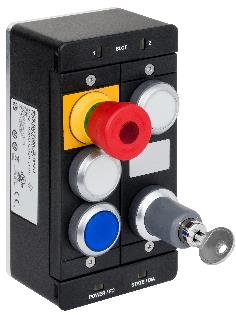 Nový kompaktní rozšiřující modul MCM má celkem dva sloty. Díky tomu ho lze osadit až šesti ovládacími nebo aplikačními prvky, například tlačítkem nouzového zastavení, potvrzovacím tlačítkem nebo otočným spínačem s klíčem.02-Euchner-MSM 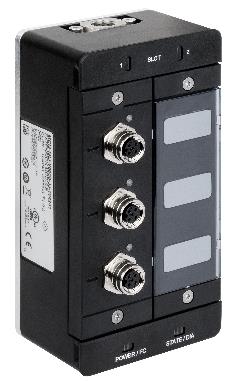 Nový submodul MSM lze použít jako decentralizovanou periferii pro připojení elektromechanických bezpečnostních spínačů s konektory M12.Stručný profil: O společnosti EUCHNER GmbH + Co. KGSpolečnost EUCHNER GmbH + Co. KG z německého Leinfeldenu je mezinárodně působící rodinná firma, s více než 800 pracovníků po celém světě. Její globální distribuční síť sestává z 18 dceřiných prodejních společností (deset v Evropě, čtyři v Asii a čtyři v Severní a Jižní Americe) a 22 prodejních kanceláří. Výkonným společníkem švábského podniku je pan Stefan Euchner. Společnost EUCHNER vyvíjí už déle než 60 let různé spínací přístroje, které využívají zejména zákazníci z oblasti strojírenství. Špičkovou pozici zaujímá firma zejména v segmentu bezpečnostní techniky. Bezpečnostní spínače EUCHNER spolehlivě elektromechanicky a elektronicky monitorují polohu ochranných dveří strojů a zařízení. Další informace o společnosti najdete na webu www.euchner.comEUCHNER GmbH + Co. KG Kohlhammerstraße 1670771 Leinfelden-EchterdingenNěmecko Tel. +49 711 7597- 0Fax +49 711 753316www.euchner.cominfo@euchner.deStiskněte kontaktAriane WaltherMarketing / Corporate CommunicationsTel. +49 711 7597- 163Fax +49 711 7597- 385press@euchner.de Social Media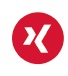 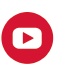 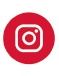 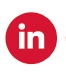 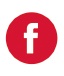 